Gmina Wschowa 							Rynek 1 67-400 Wschowa 								            Sygnatura sprawy: RZP.271.20.2023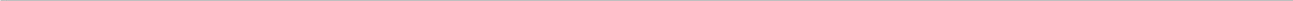 Załącznik nr 6 do SWZ…………………………..……………………………………………………..………………………………………..(Wykonawca)WYKAZ OSÓB
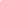 Przystępując do postępowania o udzielenie zamówienia publicznego prowadzonego w trybie podstawowym pn. „Przebudowa parkingu w miejscowości Lgiń”UWAGA:* dane w kolumnie nr 2 należy wypełnić w taki sposób, aby Zamawiający na podstawie wskazanych informacji był w stanie ocenić, czy osoby wskazane w kolumnie nr 1 posiadają uprawnienia budowlane do kierowania i nadzorowania robotami budowlanymi, wymagane w opisie warunku udziału w postępowaniu, o którym mowa 
w Rozdziale 5  SWZ. ** w kolumnie nr 6 należy podać podstawę do dysponowania osobą wskazaną w wykazie, np. umowa o pracę, umowa zlecenie, itp. Ponadto, jeżeli wykonawca będzie polegał na osobie zdolnej do wykonania zamówienia innych podmiotów, niezależnie od charakteru prawnego łączących go z nim stosunków, zobowiązany jest udowodnić Zamawiającemu, iż będzie dysponował zasobami niezbędnymi do realizacji zamówienia. W tym celu musi w szczególności przedstawić pisemne zobowiązanie tych podmiotów do oddania mu do dyspozycji niezbędnych zasobów na okres korzystania z nich przy wykonywaniu zamówienia (Rozdział 5 SWZ).………………………………….……….., dnia…………………..2023 rokuLp.Imię i nazwiskoPosiadane kwalifikacje zawodowe (specjalność 
i numer uprawnień budowlanych)*Doświadczenie (w latach)WykształcenieZakres wykonywanych czynnościInformację o podstawie do dysponowania wymienionymi osobami (np. umowa o pracę, umowa zlecenie itp.) **1234561.Kierownik BudowyKierownik branży drogowejbez ograniczeń2. Kierownik branży elektrycznej   bez ograniczeń